UNIVERSIDADE ESTADUAL DE CAMPINAS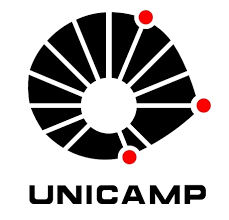 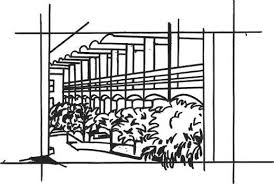 INSTITUTO DE FILOSOFIA E CIÊNCIAS HUMANASDEPARTAMENTO DE ANTROPOLOGIA _____________________________________________________________________________Enviareste formulário integralmente preenchido até o dia 17/05para o emailgradifch@unicamp.br, identificado com o assunto PED ANTROPOLOGIA, juntamente com o currículo Lattes atualizado.FORMULÁRIO DE INSCRIÇÃO SIMPLIFICADO: BOLSISTA PED CDisciplinas disponíveis para inscrição (assinale a disciplina escolhida):DADOS DO ALUNORA:      Nome:     RG:      CPF:       Data de nascimento:       Sexo:      Local de nascimento (Cidade, UF, País):      Endereço Residencial (Rua/Avenida, Bairro, Cidade, UF, CEP):      Email:     Telefone:     Currículo lattes (link):     Mestrado:                        Doutorado:      Conclusão do ensino médio em (assinale um campo com X): escola pública      privada      Universidade de conclusão de graduação:     PROGRAMA DE PÓS-GRADUAÇÃO:Programa de Pós-Graduação:      Se aluno PPGCS, indicar área:      Nome do Orientador:      Ingresso no Programa:      Coeficiente de Rendimento (CR):      Bolsista: Sim       Não      Se sim, indique a agência:      Já atuou como bolsista PED?